 Hours of Human Happiness Privacy Policy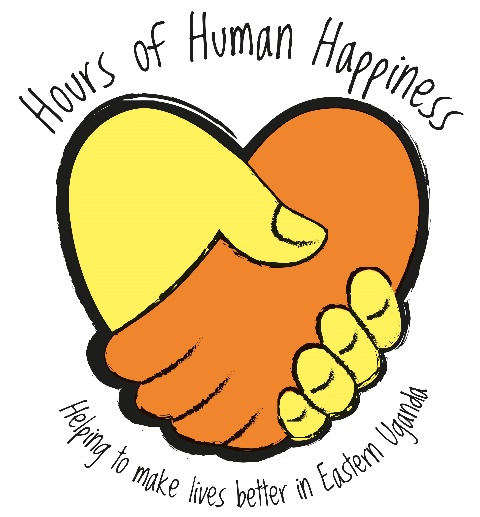 Our contact details:3huganda@gmail.comhttps://www.3huganda.org/contactWe currently collect and process the following information:Name and email address of sponsors and donors Name, email and address for Gift Aid claims How we get the personal information and why we have itAll of the personal information we process is provided to us directly by you the following reasons:Keeping in touch, sending newsletters or claiming Gift Aid on donationsUnder the UK General Data Protection Regulation (UK GDPR), the lawful bases we rely on for processing this information is:Your consent. You are able to withdraw your consent at any time. You can do this by contacting 3huganda@gmail.comHow we store your personal information Your information is securely stored and will be deleted should you cease your involvement with 3HYour data protection rightsUnder data protection law, you have rights including:Your right of access - You have the right to ask us for copies of your personal information. Your right to rectification - You have the right to ask us to rectify personal information you think is inaccurate. You also have the right to ask us to complete information you think is incomplete. Your right to erasure - You have the right to ask us to erase your personal information in certain circumstances. Your right to restriction of processing - You have the right to ask us to restrict the processing of your personal information in certain circumstances. Your right to object to processing - You have the the right to object to the processing of your personal information in certain circumstances.You are not required to pay any charge for exercising your rights. If you make a request, we have one month to respond to you.Please contact us at 3huganda@gmail.com if you wish to make a request.How to complainIf you have any concerns about our use of your personal information, you can make a complaint to us at 3huganda@gmail.com